О мерах по выявлению и уничтожению дикорастущей конопли на территории Джумайловского сельского поселенияКалининского района в 2022 годуВ целях эффективности работы по профилактике наркомании, борьбе с незаконным потреблением и оборотом наркотических средств, выявлению и уничтожению дикорастущей конопли на территории Джумайловского сельского поселения, профилактике правонарушений и воспитания законопослушного правосознания граждан, во исполнение распоряжения главы муниципального образования Калининский район от 6 июня 2022 года № 166-р «О принятии мер по уничтожению очагов дикорастущих растений, содержащих наркотические средства или психотропные вещества либо их прекурсоры, на территории муниципального образования Калининский район»:1. Создать рабочую группу по выявлению и уничтожению дикорастущей конопли на территории Джумайловского сельского поселения Калининского района (приложение 1).2. Утвердить план по выявлению и уничтожению дикорастущей конопли на территории Джумайловского сельского поселения Калининского района (приложение  2).3. Организовать в администрации Джумайловского сельского поселения «Телефон доверия»,  выделить телефонный номер 40-7-21 для приема обращений граждан и ответов в сфере профилактики наркомании и обеспечить ведение журнала регистрации телефонных звонков.4. Информацию, поступающую на «Телефон доверия», спортинструктору администрации Джумайловского сельского поселения С.И. Шмуль,  предоставлять в антинаркотическую комиссию муниципального образования Калининский район.2	5. Контроль за выполнением настоящего распоряжения оставляю за собой.	7. Распоряжение  вступает в силу со дня  его подписания.Глава Джумайловского сельского поселения Калининского района                                                                             О.И. ГорбаньСОСТАВ рабочей группы по выявлению и уничтожению дикорастущей конопли на территории Джумайловского сельского поселенияКалининского районаЧлены рабочей группы:Участковый уполномоченный инспектор полиции ОВД по Калининскому району (по согласованию)Начальник общего отдела                                                                    Е.В. БабиеваПЛАНпо выявлению и уничтожению дикорастущей конопли на территории Джумайловского сельского поселенияКалининского района на 2022 годНачальник общего отдела                                                               Е.В. Бабиева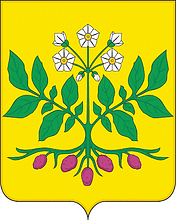 АДМИНИСТРАЦИЯ ДЖУМАЙЛОВСКОГО СЕЛЬСКОГО ПОСЕЛЕНИЯ КАЛИНИНСКОГО РАЙОНААДМИНИСТРАЦИЯ ДЖУМАЙЛОВСКОГО СЕЛЬСКОГО ПОСЕЛЕНИЯ КАЛИНИНСКОГО РАЙОНААДМИНИСТРАЦИЯ ДЖУМАЙЛОВСКОГО СЕЛЬСКОГО ПОСЕЛЕНИЯ КАЛИНИНСКОГО РАЙОНААДМИНИСТРАЦИЯ ДЖУМАЙЛОВСКОГО СЕЛЬСКОГО ПОСЕЛЕНИЯ КАЛИНИНСКОГО РАЙОНААДМИНИСТРАЦИЯ ДЖУМАЙЛОВСКОГО СЕЛЬСКОГО ПОСЕЛЕНИЯ КАЛИНИНСКОГО РАЙОНААДМИНИСТРАЦИЯ ДЖУМАЙЛОВСКОГО СЕЛЬСКОГО ПОСЕЛЕНИЯ КАЛИНИНСКОГО РАЙОНААДМИНИСТРАЦИЯ ДЖУМАЙЛОВСКОГО СЕЛЬСКОГО ПОСЕЛЕНИЯ КАЛИНИНСКОГО РАЙОНАРАСПОРЯЖЕНИЕРАСПОРЯЖЕНИЕРАСПОРЯЖЕНИЕРАСПОРЯЖЕНИЕРАСПОРЯЖЕНИЕРАСПОРЯЖЕНИЕРАСПОРЯЖЕНИЕот07.06.2022№48-рхутор Джумайловкахутор Джумайловкахутор Джумайловкахутор Джумайловкахутор Джумайловкахутор Джумайловкахутор Джумайловка3ЛИСТ СОГЛАСОВАНИЯпроекта распоряжения администрации Джумайловского сельского поселения « О мерах по выявлению и уничтожению дикорастущей коноплина территории Джумайловского сельского поселенияКалининского района в 2022 году»от _________________ № _______Проект подготовлен:спортинструктором администрации Джумайловского сельского поселения Калининского района                                                                     С.И. ШмульПроект согласован:Общим отделом администрации  Джумайловскогосельского поселенияКалининского районаначальник отдела                                                                             Е.В. БабиеваПриложение  1к распоряжению администрацииДжумайловского сельского поселенияКалининского района от_____________  № ____ГорбаньОксана ИосифовнаГлава Джумайловского сельского поселения Калининского района, председатель рабочей группыШмуль Сергей Иванович                   Спортинструктор Джумайловского сельского поселения Калининского района, секретарь рабочей группыГавриш Елена ГригорьевнаТОС № 3 с. ЗареченскоеНесторова Анна Николаевна                      главный специалист общего отдела Администрации Джумайловского сельского поселения Наталочкина Элеонора Вильевна                  главный врач Джумайловской врачебной амбулатории (по согласованию)Приложение  2к распоряжению администрацииДжумайловского сельского поселенияКалининского района от_____________  № ___№п/пНаименование мероприятийСрокиисполненияОтветственные1Проведение мероприятий, направленных на обнаружение посевов наркосодержащих растений июнь-августГорбань О.И.Шмуль С.И.2Выявление лиц, групп лиц занимающихся изготовлением, сбытом наркотических средств и психотропных веществпостоянноУУП3Выявление несовершеннолетних детей, а также родителей, замеченных в распространении или употреблении наркотиков с посещением их по месту жительствапостоянноУУП4Организация профилактической работы по месту проживания лиц, задержанных с наркотическими веществами, состоящих на учете в наркологическом кабинетеодин раз в кварталВрачебная амбулатория,УУПспортинструктор5Вручение уведомлений по выявлению посевов и очагов произрастания дикорастущей конопли и других растенийиюнь-июльНестерова А.Н.Шмуль С.И.